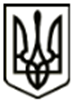 МЕНСЬКА МІСЬКА РАДАРОЗПОРЯДЖЕННЯ 02 вересня   2022 року	м. Мена	№ 272Про оголошення Подяки Менської міської ради Відповідно до Положень про Почесну грамоту та Подяку Менської міської ради,  затверджених рішенням 14 сесії Менської міської ради 8 скликання від 25 листопада 2021 року № 677 «Про Почесні відзнаки Менської міської ради», Програми вшанування громадян Менської міської територіальної громади Почесними відзнаками Менської міської ради на 2022 - 2024 роки, затвердженої рішенням 15 сесії Менської міської ради 8 скликання від 09 грудня 2021 року № 795 «Про вшанування громадян Менської міської територіальної громади Почесними відзнаками Менської міської ради», керуючись п. 20 ч. 4 ст. 42,               ст. 50 Закону України «Про місцеве самоврядування в Україні»:Оголосити Подяку Менської міської ради за внесок у соціальну-економічну сферу, активну громадську позицію, проявлені патріотизм, відданість українському народу з перших днів російської агресії на Україну та з нагоди Дня підприємця:БОЖЕНОВУ Валентину Володимировичу, фізичній особі підприємцю;БОРОДІНІЙ Лідії Олексіївні, фізичній особі підприємцю;ВАЛЕНТІЮ Миколі Миколайовичу, фізичній особі підприємцю;ДОРОШЕНКУ Володимиру Порфирійовичу, фізичній особі підприємцю;ЖУРАКОВСЬКОМУ Олегу Антоновичу, фізичній особі підприємцю;ЛИТВИНЕНКУ Володимиру Миколайовичу, фізичній особі підприємцю;ТРОЦИКУ Олександру Васильовичу, фізичній особі підприємцю;ФЕСЕНКУ Сергію Васильовичу, фізичній особі підприємцю;ХОМЕНКУ Віталію Валерійовичу, підприємцю;ЯНИЦЬКОМУ Євгенію Олександровичу, фізичній особі підприємцю.Секретар ради 	Юрій СТАЛЬНИЧЕНКО